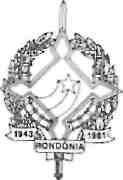 GOVERNO DO ESTADO DE RONDÔNIAGOVERNADORIADECRETO  N°	2171DE04DE JUNHO DE 1984O GOVERNADOR DO ESTADO DE RONDÔNIA, no uso de auas atribuições legais,DECRETA:ART. 1° - Fica alterada a Programação das Quotas Trimestrais no Orçamento Vigente do Departamento de Estradas de Rodagem, estabelecida pelo Decreto n° 1.800 de 28 de dezembro de 1983, conforme discriminação:I TRIMESTREII TRIMESTREIII TRIMESTREIV TRIMESTRETOTAL831.171.800,00 1.235.020.200,00 1.417.926.000,00712.567.000,00 4.196.685.000,00Art. 2° - Este Decreto entrará em vigor na data de sua publicação.JORGE TEIXEIRA DE OLIVEIRAGOVERNADOR